Rückgabeformular Dopper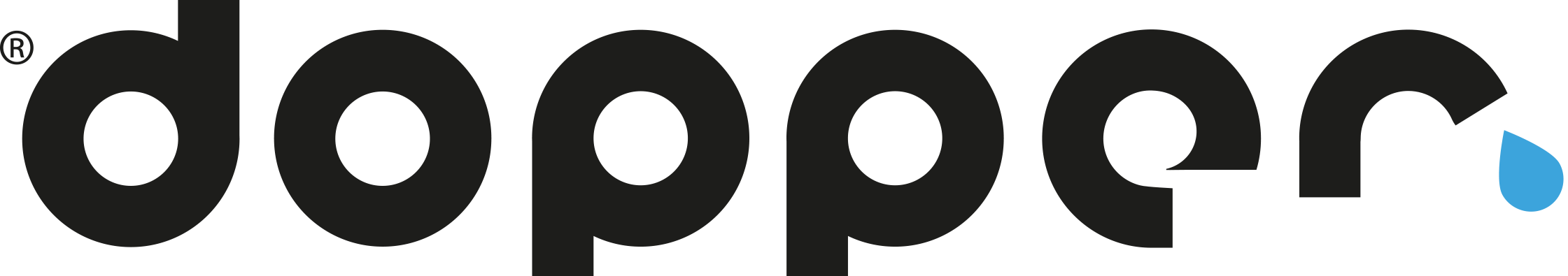 Dopper
p/a MEO HaarlemA. Hofmanweg 1a2031 BH HaarlemNiederlandeUm deine Bestellung zu stornieren, fülle dieses Formular bitte vollständig und korrekt aus.KundendatenProdukte der Rücksendung
(Zutreffendes bitte ankreuzen) ☐ Das ist die gesamte Bestellung / ☐ Das ist ein Teil der BestellungDatum:							Unterschrift:………………………………. 				……………………………….Bestellnummer:		            ……………...…………………………………..Datum der Bestellung: 	                         ……………...…………………………………..Vor- und Nachname:                 ……………...…………………………………..Straße und Hausnummer:         ……………...…………………………………..Postleitzahl und Ort:  	            ……………...…………………………………..E-Mail-Adresse: 	            ……………...…………………………………..MengeProduktGrund